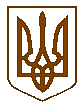 УКРАЇНАБілокриницька   сільська   радаРівненського   району    Рівненської    області(вісімнадцята  чергова сесія сьомого скликання)РІШЕННЯвід  15  червня  2017 року                                                                           № 518     Про затвердження проекту землеустрою та передачу земельної ділянки у приватну власність громадянці Дроздюк Ользі  Петрівні	Розглянувши проект землеустрою щодо відведення земельної ділянки у приватну власність гр. Дроздюк Ользі Петрівні  для ведення особистого селянського господарства   та керуючись пунктом 34 частини першої статті 26 Закону України “ Про місцеве самоврядування в Україні ”, статей 20, 118, 121, 125, 126, Земельного кодексу України, за погодження земельної комісії , сесія Білокриницької сільської радиВ И Р І Ш И Л А:Затвердити проект землеустрою щодо відведення земельної ділянки (кадастровий номер: 5624680700:04:013:0206) у приватну власність гр. Дроздюк Ользі Петрівні  для ведення особистого селянського господарства  за адресою Рівненська область Рівненський район с. Антопіль.Передати гр. Дроздюк Ользі Петрівні  у приватну власність земельну ділянку площею 0,6916 га за рахунок земель запасу сільськогосподарського призначення  розташованої у межах с.Антопіль на території Білокриницької сільської ради Рівненського району Рівненської області для ведення особистого селянського господарства.Гр. Дроздюк Ользі Петрівні  право приватної власності на земельну ділянку посвідчити в порядку, визначеному законодавством. Контроль за виконанням даного рішення покласти на земельну комісію сільської ради.Сільський голова                                                                                  Т. ГончарукПленарне засідання вісімнадцята чергової сесії Білокриницької сільської ради сьомого скликання15 червня  2017 року
ВІДОМІСТЬдля поіменного голосування з питання:«Про затвердження проекту землеустрою та передачу земельної ділянки у приватну власність громадянці Дроздюк Ользі  Петрівні»Голосували:    «за» - 	15	                          «проти» - 	0	                          «утримався» - 	0	                          «не голосував» - 	0	Голова комісії                                                                      ___________________Секретар комісії                                                                   ___________________Член комісії                                                                          ___________________№з/пПрізвище, ім’я, по батьковіЗаПротиУтри-мавсяНе приймав участь в голосуванні1.Гончарук Тетяна Володимирівназа2.Галябар Роман Олександровичвідсутній3.Власюк Світлана Андріївназа4.Данилюк Наталія Василівназа5.Семенюк Марія Петрівназа6.Дем'янчук Віталій Григоровичза7.Зданевич Оксана Данилівнавідсутня8.Кисіль Тетяна Михайлівназа9.Панчук Ярослав Петровичвідсутній10.Ящук Оксана Костянтинівназа11.Целюк Тетяна Лонгінівнавідсутня12.Плетьонка Андрій Васильовичза13.Вовчик Юрій Анатолійовичвідсутній14.Дубіч Анатолі Миколайовичза15.Захожа Інна Анатоліївнавідсутня16.Морозюк Оксана Дмитрівнавідсутня17.Казмірчук Олена Юріївназа18.Денисюк Іван Миколайовичза19.Кравченко Алла Дмитрівназа20.Люльчик Валерій Федоровичза21.Клименко Тарас Володимировичза22.Ляшецька Надія Миколаївназа23.Ящук Олена АдамівнавідсутняВсього:Всього:15